 https://мсп.рф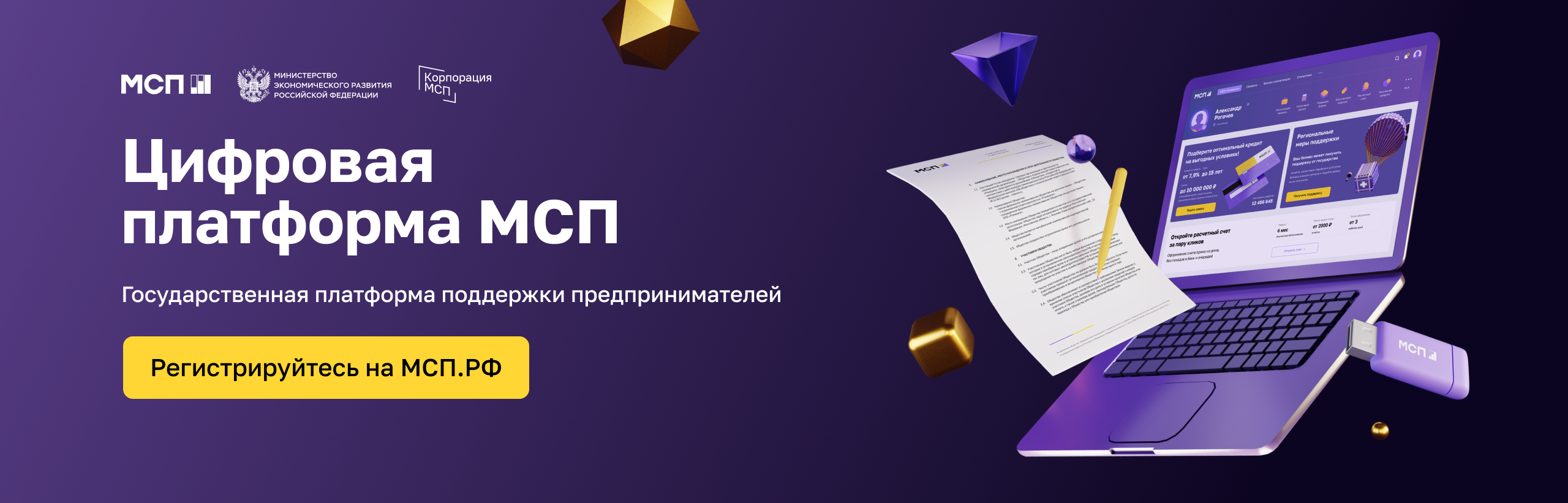 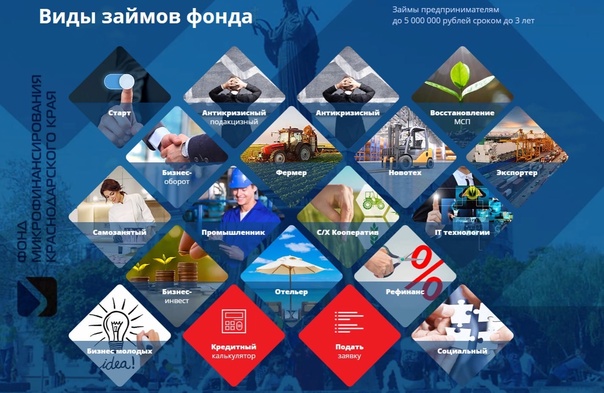 https://fmkk.ru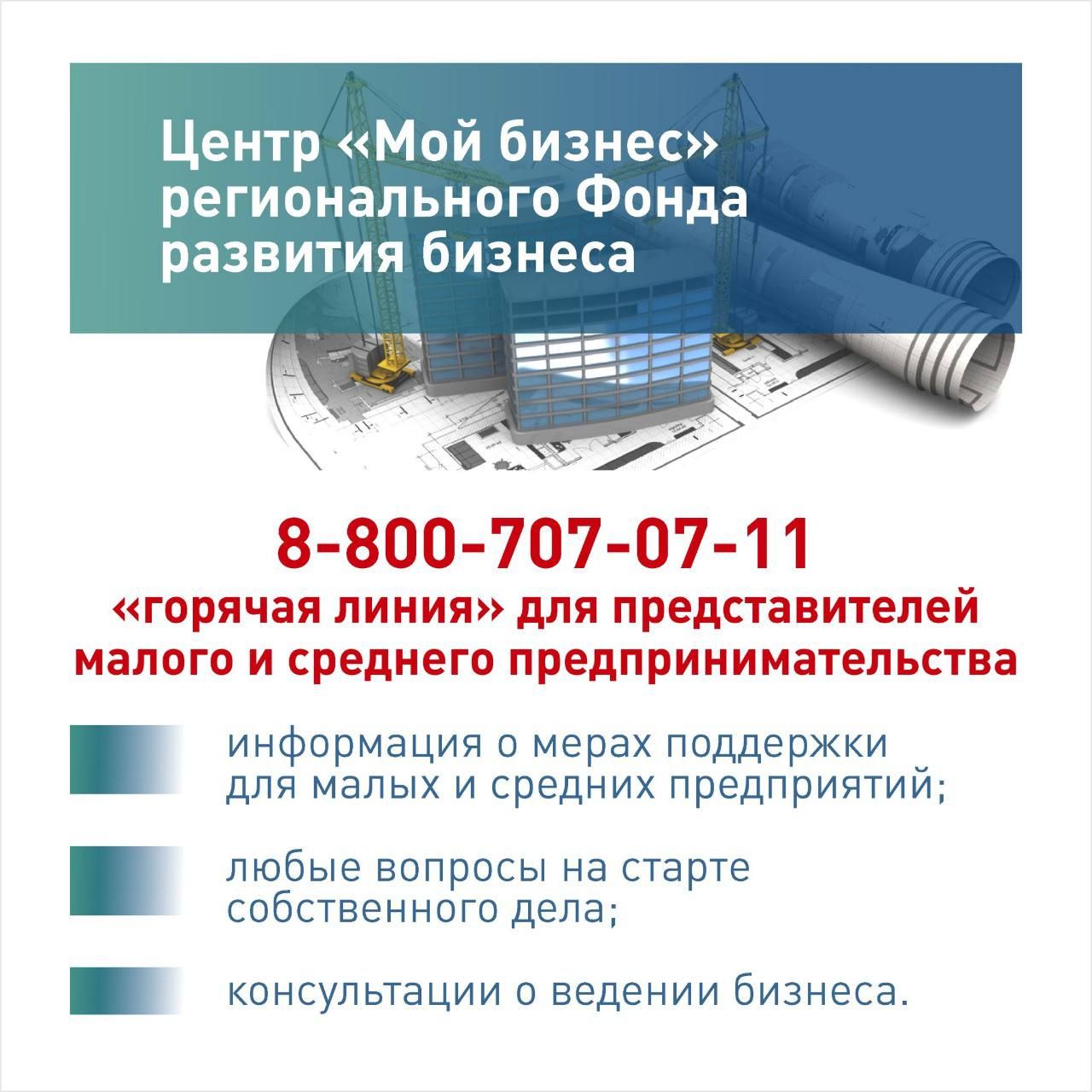 Без активной ссылки